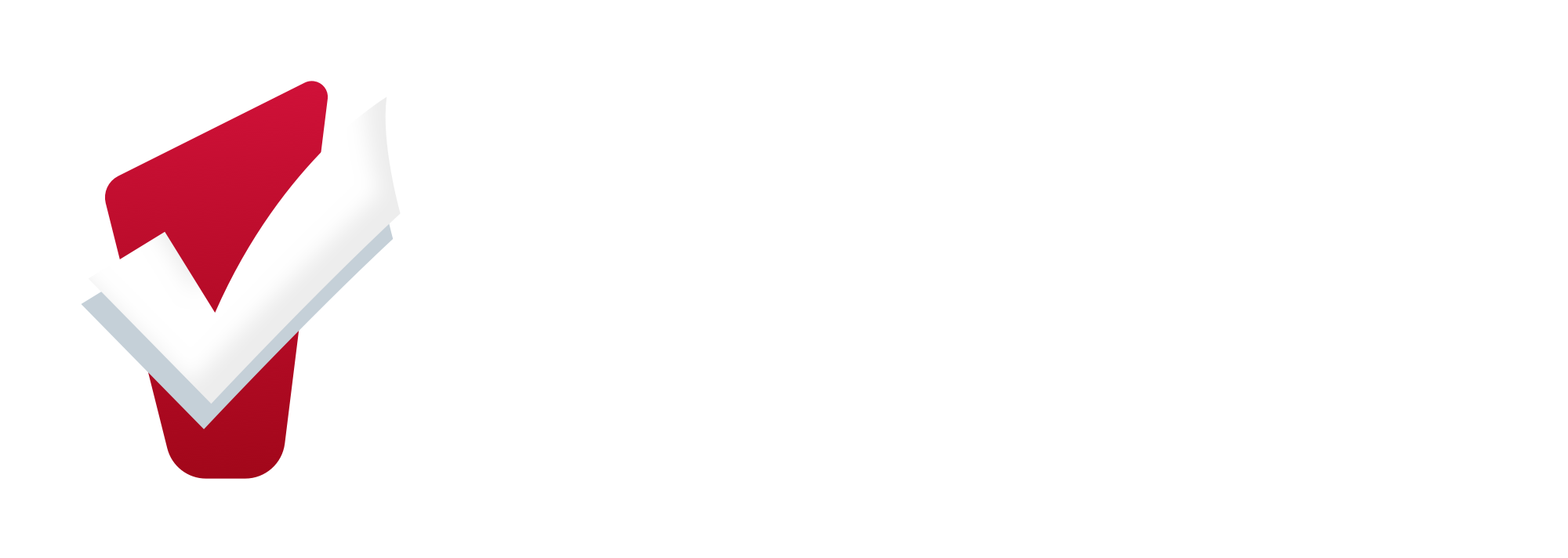 NOFO TimelineNOFO TimelineNOFO TimelineNOFO TimelineTypical DateActionRequirementNotesCoC RegistrationCoC RegistrationCoC RegistrationCoC RegistrationSecond Tuesday in January at 1 PM ESTCoC Registration Opens - CoC Applicants required to apply using Program Registration Guidelines provided by HUD. Required2023 Date: January 10Late January - MarchRegistration Webinar - HUD may host a webinar outlining CoC Registration  instructions. Suggested2023 Date: N/A2022 Date: March 23First Thursday of March at 5 PM ESTCoC Registration Closes - CoC Applicant notifies HUD intent to apply for funds. If CoC does not complete registration HUD will move the previous year’s registration forward with no changes. Required2023 Date: March 22022 Date: April 7NOFO Project ApplicationNOFO Project ApplicationNOFO Project ApplicationNOFO Project ApplicationJuly/AugustNOFO Released/Posted - The NOFO document is posted to Grants.gov. Competition officially opens. 2023 Date: July 52022 Date: August 12021 Date: August 18Early AugustForm Rank and Review Committee - The CoC Applicant can form a committee that will rank and review project applications. Though suggested, this will contribute towards higher scoring in the NOFO application. Suggested HUD will award up to 27 points to CoCs that demonstrate the existence of a single coordinated, inclusive, and outcome-oriented community process for the solicitation, objective review, ranking, and selection of project applications. See NOFO, Project Capacity, Review and Ranking, 2a & 2g.Early AugustBidders Conference/ Gather Applicant Interest/ RFP - CoC Applicant can hold a conference, solicit project applicants, or publish a Request for Proposals (RFP) to increase knowledge of the CoC Project Application to the community. SuggestedSee NOFO, Project Capacity, Review and Ranking, 2a & 2g.Mid AugustPost Application for Local Applicants - CoCs can post the criteria and application requirements online to encourage Project Applicants to apply. SuggestedSee NOFO, Project Capacity, Review and Ranking, 2a & 2g.Mid AugustE-Snaps Opens for Submission - HUD’s online application website, E-SNAPS, opens for CoC applicants to submit their CoC Applications. 2023 Date: July 31 2022 Date: August 16Mid/Late AugustNOFO Webinar - CoC applicants can attend the HUD Webinar reviewing current year NOFO changes, requirements and scoring.Suggested2023 Date: August 252022 Date: August 11Late AugustProject Application Due -  All community project applications must be submitted to the CoC no later than 30 days before HUD’s CoC Program application submission deadline.RequiredMust be submitted 30 Days prior to Submission DeadlineCoC Project Ranking & SubmissionCoC Project Ranking & SubmissionCoC Project Ranking & SubmissionCoC Project Ranking & SubmissionLate August - Mid SeptemberCoC Project Review and Ranking - Project applications must be reviewed and ranked, approved and rejected by the CoC. They must be listed on the CoC Priority listing in rank order; higher ranked will be assigned to Tier 1 and lower ranked will be assigned to Tier 2. RequiredMid SeptemberNotify Project Applicants -  CoC Deadline to Notify all project applicants whether project application will be accepted and ranked on the CoC Priority listing, rejected or reduced by the CoC.RequiredMust be notified 15 Days prior to Submission DeadlineMid SeptemberApplication Decision Appeals - Community applicants can dispute their ranking. Suggested2 Days Prior to Submission DeadlinePost Consolidated Application - CoC must post on their website all parts of the CoC Consolidated application and notify community members that the Consolidated application is available to view. RequiredMust post 2 Days prior to Submission DeadlineLate SeptemberNOFO Submission Due - The CoC Consolidated application must be uploaded and submitted to E-Snaps.Required2023 Date: September 282022 Date: September 302021 Date: November 16HUD Review & Scoring AnnouncementHUD Review & Scoring AnnouncementHUD Review & Scoring AnnouncementHUD Review & Scoring AnnouncementEarly October through Early JanuaryHUD Review Period - HUD will review project applications to determine CoC Award amounts for the CoC Applicants. Mid JanuaryHUD Announces Awards - HUD will announce the Tier 1 Awards Report  to the CoC Applicant. 2023 (Prior Year) Date:  January 14Late MarchHUD Announces Awards - HUD will announce the Tier 2 Award Report  to the CoC Applicant. 2023 Date (Prior Year): March 27